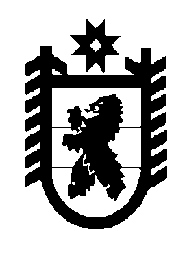 Республика КарелияАдминистрация Олонецкого национального муниципального районаП О С Т А Н О В Л Е Н И Еот 31 января 2022г.                                       № 189Об утверждении состава комиссии по вопросам распоряжения муниципальным имуществом, находящимся в собственности Олонецкого национального муниципального  района, и регламента её работыВ соответствии с п. 4 ст. 11 Порядка владения, пользования и распоряжения имуществом, находящимся в муниципальной собственности Олонецкого национального муниципального района, утвержденного решением Совета Олонецкого национального муниципального района от 25.01.2017 № 2,Администрация Олонецкого национального муниципального района п о с т а н о в л я е т:Утвердить состав комиссии по вопросам распоряжения муниципальным имуществом, находящимся в собственности Олонецкого национального муниципального района:-	Мурый Вадим Николаевич, глава администрации Олонецкого национального муниципального района, председатель комиссии;-	Богданова Юлия Вячеславовна, начальник Управления экономического развития администрации Олонецкого национального муниципального района, заместитель председателя комиссии;-	Абрамова Лидия Анатольевна, ведущий специалист отдела по распоряжению имуществом архитектуры и градостроительства Управления экономического развития администрации Олонецкого национального муниципального района, секретарь комиссии.Члены комиссии:-	Пешков Антон Михайлович, первый заместитель главы администрации Олонецкого национального муниципального района;-	Столярова Татьяна Николаевна, начальник Финансового управления администрации Олонецкого национального муниципального района;-	Калашникова Татьяна Анатольевна, начальник отдела по распоряжению имуществом архитектуры и градостроительства Управления экономического развития администрации Олонецкого национального муниципального района;-	Московкин Дмитрий Геннадьевич, начальник юридического отдела администрации Олонецкого национального муниципального района.2.	Утвердить регламент работы комиссии по вопросам распоряжения муниципальным имуществом, находящимся в собственности Олонецкого национального муниципального района согласно приложению.3.	Возложить контроль за исполнением настоящего постановления на Управление экономического развития администрации Олонецкого национального муниципального района (Ю. Богданова).Глава администрации 							           В.Н. МурыйПриложениеУТВЕРЖДЕНпостановлением администрации Олонецкого национального муниципального района от 31.01.2022 № 189Регламент работы комиссии по распоряжению муниципальным имуществом, находящимся в собственности Олонецкого национального муниципального района1.	Настоящий Регламент устанавливает порядок работы Комиссии по вопросам распоряжения муниципальным имуществом на территории муниципального образования Олонецкий национальный муниципальный район (далее - Комиссия) 2.	Комиссия в своей деятельности руководствуется законодательством Российской Федерации, Республики Карелия, Порядком владения, пользования и распоряжения имуществом, находящимся в муниципальной собственности Олонецкого национального муниципального района, муниципальными нормативными правовыми актами и настоящим Регламентом.3.	Заседания Комиссии проводятся по мере необходимости.4.	К компетенции комиссии относится принятие решений по следующим вопросам:а)	сдача объектов нежилого фонда в аренду целевым назначением с утверждением соответствующих условий;б)	предоставление в соответствии с действующим законодательством объектов муниципального имущества в аренду, субаренду;в)	внесение изменений в действующие договоры аренды;г)	снижение или увеличение величины арендной платы за аренду муниципального имущества;д)	зачет стоимости капитального ремонта и иных неотделимых улучшений арендуемых объектов муниципального нежилого фонда в счет арендной платы;е)	закрепление объектов на праве оперативного управления или хозяйственного ведения с утверждением соответствующих условий;ж)	передача в безвозмездное пользование объектов муниципального имущества;з)	приватизация в соответствии с действующим законодательством объектов муниципального имущества;и)	передача объектов недвижимости в доверительное управление;к)	согласование передачи в аренду или иное пользование (управление) объектов муниципального имущества, принадлежащих муниципальному унитарному предприятию на праве хозяйственного ведения или закрепленных на праве оперативного управления за муниципальными учреждениями;л)	передача в залог объектов недвижимости, принадлежащих муниципальному унитарному предприятию на праве хозяйственного ведения;м)	изъятие излишнего неиспользуемого либо используемого не по назначению имущества, закрепленного за муниципальным учреждением на праве оперативного управления;н)	управление и распоряжение имуществом казны;о)	иным вопросам, возникающим в процессе управления и распоряжения муниципальным имуществом5.	Местом нахождения Комиссии является г. Олонец, ул. Свирских дивизий, д. 1.6.	В состав Комиссии должно входить не менее пяти человек. Состоит Комиссия из Председателя Комиссии, членов Комиссии, секретаря Комиссии.7.	На правах членов Комиссии привлекаются к участию в её заседаниях представители отраслевых органов, в ведении которых находятся предприятия и учреждения, вопросы распоряжения имуществом которых стали предметом рассмотрения Комиссии. Представители обладают совещательным правом голоса. Решения о включении представителей в состав комиссии принимается постановлением администрации Олонецкого национального муниципального района.8.	Председателем Комиссии является глава администрации Олонецкого национального муниципального района. В случае его отсутствия функции председателя выполняет заместитель председателя.9.	Председатель Комиссии (заместитель председателя):а)	осуществляет общее руководство деятельностью Комиссии;б)	председательствует на заседаниях Комиссии;в)	подписывает протоколы заседаний Комиссии;г)	выполняет иные функции, предусмотренные настоящим Регламентом.10.	Секретарем комиссии является представитель отдела по распоряжению имуществом, архитектуры и градостроительства Управления экономического развития администрации Олонецкого национального муниципального района.11.	Секретарь Комиссии:а)	обеспечивает подготовку повестки дня заседаний Комиссии;б)	обеспечивает приглашение на заседание членов Комиссии;в)	обеспечивает членов Комиссии документами по вопросам, рассматриваемым Комиссией;г)	ведет протоколы заседаний Комиссии и подписывает их;д)	выполняет иные обязанности, предусмотренные настоящим Регламентом.12.	Члены Комиссии:а)	участвуют в заседаниях Комиссии;б)	при невозможности участия в заседании извещают об этом секретаря Комиссии;в)	могут знакомиться со всеми представленными документами;г)	выступать по вопросам повестки дня;д)	проверять правильность протокола, в том числе правильность отражения в протоколе содержания выступлений.13.	Члены Комиссии обязаны присутствовать на каждом её заседании. Заседания комиссии правомочны, если на них присутствуют не менее двух третей от установленного числа её членов.14.	Решение Комиссии принимается большинством от числа присутствующих на заседании Комиссии и носят рекомендательный характер. В случае если член Комиссии не согласен с решением, он излагает письменно особое мнение. При равенстве голосов решающим является голос председательствующего на заседании Комиссии. Заседание Комиссии в течение трех рабочих дней оформляют протоколом, который подписывается председательствующим на заседании, секретарем Комиссии и её членами. В протоколе указывается дата проведения заседания и обязательно фиксируются:а)	фамилии членов Комиссии, присутствующих на заседании;б)	фамилия члена Комиссии, ведущего заседание;в)	фамилии лиц, приглашенных на заседание Комиссии;г)	утверждённая повестка дня;д)	фамилии лиц, выступивших по повестке дня, а также краткое содержание выступлений;е)	результаты голосования и решения, принимаемые Комиссией.